JOVE 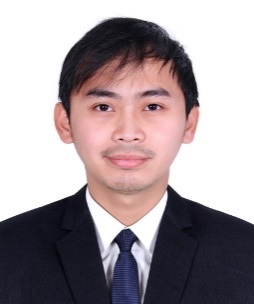 Sharjah, U.A.E.EMAIL ADDRESS:  jove.374206@2freemail.com Objectives:To be able to seek a key position where I can apply what I have learned from my studies and work experience.To gain more knowledge within and outside my field.To be able to hone my skills and talents and to work with diversity of people and for my personal growth as well.QUALIFICATIONS:First ever KABAYAN WEEKLY Teacher of the Year in the U.A.E.Licensure Examination for Teachers (LET) passer – One takeGood communication skills and can work effectively with all levels of organization.Computer literateReview Instructor of Licensure Examinations for Teachers in the U.A.E.Instructor of the Filipino Institute Sharjah BranchAble to work systematically and independently with minimal supervision, hardworking and willing to be trained.Organize and direct activities of teachers and other school staff.Spearhead involvement of the school to community as well as interschool activities and competitions.Dedicated, resourceful, and goal-driven professional educator with a solid commitment to the social and academic growth and development of every student.An accommodating and versatile individual with the talent to develop inspiring hands-on lessons that will capture child’s imagination and breed success.Aptitude to remain flexible, ensuring that every child’s learning styles and abilities are addressed.Applies new strategies into lessons to cope up with the 21st century changes.WORK EXPERIENCEEDUCATIONAL  ATTAINMENTSEMINARS AND TRAININGS ATTENDEDAFFILIATIONS: Filipino International Teacher’s Society in the U.A.E.                	      Association of Philippine Schools Overseas		      Filipino Community – Segment Head		      Filipino Volleyball Club DubaiPERSONAL DATA:I hereby attest that the above information is true and correct to the best of my understanding.											JOVE 											ApplicantDATEWORK PLACE/SCHOOL / SUBJECTS HANDLED / POSITION HELDJanuary 16, 2014 up to August 2017FAR EASTERN PRIVATE SCHOOLSharjah, U.A.E.Activity CoordinatorBoys’ Block SupervisorCurriculum designer SHSHandled Science 4, Science 7, Science 8, Esp 7, M.A.P.E.H. 8, M.A.P.E.H. 9 , M.A.P.E.H. 10, Arts 5, 6, 7, 8, 9 and 10.Grade 3 Adviser (S.Y. 2013-2014)Grade 8 Adviser (S.Y. 2014-2015)Grade 7 Adviser (S.Y. 2015-2016)Over-all Club HeadDrum and Lyre InstructorScience Club AdviserCSC ModeratorDebate and Public Speaking TrainorDance Troupe Coach / ChoreographerCheer Dance ChoreographerInterschool Competition CoordinatorVolleyball HS Boys and Girls CoachApril to August 2013TeletechSta. Rosa LagunaCall Center RepresentativeHandles in bound callsAssist the Australian customers with the services and needs they demandJune 2010 to March 2013ST. GABRIEL ARCHANGEL ACADEMYBinan, LagunaHandled General Science, Biology, Chemistry, Physics, M.A.P.E.H., T.L.E. II, T.L.E. III, EsP.Activity CoordinatorBSP AdviserGrade 7 AdviserSpeech Choir CoachDance Troupe Coach / ChoreographerScience Club AdviserHerald’s Band AdviserInterschool Competition CoordinatorJune 2010 – March 2012ST. SCHOLASTICA’S COLLEGE – WESTGORVE (Part time)Gymnastic’s CoachIl Baile Cheerleading Group - CoachJune 2010 – 2011MALAYAN COLLEGES LAGUNA (Part time)Gymnasctic’s CoachMalayan Wizard’s Pepsquad Coach (Organizational)DATE / LEVELTITLESCHOOLMasters 2011-2013Master of Industrial Education Major in Supervision and AdministrationBest in MicroteachingTechnological University of the Philippines ManilaCollege Degree2006-2010Bachelor of Science in Secondary Education – Major in General ScienceCum LaudeConsistent Dean’s ListerAlumni Batch Vice PresidentElmer A. Ching Memorial AwardLeadership AwardMost Active President of the YearCitizens Academic and Leadership Awardee of San Pedro, Laguna Liberal Arts and Education Society – PresidentSPCBA Tigers Pep Squad MemberSPCBA Dance Troupe MemberActive Math and Science Club MemberMost Outstanding Student of SPCBA 2010San Pedro College of Business AdministrationSan Pedro, LagunaSecondary2004-2006High School(3rd yr. – 4th yr.)ValedictorianGov. Teresita S. Lazaro Academic Excellence AwardeeRep. Uliran T. Joaquin Excellence AwardeeMercury Drug’s Best in Science and Math AwardeeBest in All Subject AreasOutstanding Performing Arts MembersOutstanding Student Council OfficerPasiklaban ng Talino 2006 ContestantSt. Gabriel Archangel AcademyBinan, LagunaSecondary2002-2004High School(1st yr. – 2nd yr.)Class AchieverSt. Michael’s College of LagunaPlatero, LagunaPrimary1998-2002Elementary(Grade 3-6)2nd Honorable MentionSt. Gabriel Archangel AcademyBinan, LagunaPrimary1994-1998Elementary(Grade 1 – 2)Ann Arbor Montessori Learning CenterBinan, LagunaDATESEMINARS / TRAININGSPLACEAugust 2015K to 12 Baguio CityOctober 29-31, 2015“Synergizing Strength: Maintaining APSO Quality Education”Outcome Based TrainingFar Eastern Private SchoolAl Azra CampusMarch 2012“2012 In-Service Training for Grade Seven Teachers of Private Schools”Lyceum CalambaJuly 23, 2010“Regional Conference on New Trends, Issues and Essentials in Secondary Private School Education”Monte Vista ResortCalamba CityJune 11, 2010“Helping Children Develop a Passion for Reading”St. Gabriel Archangel AcademyBinan City, LagunaNovember 20, 2012“Legal Bases for Teachers”Technological University of the PhilippinesManilaFebruary 27, 2010“21st Century’s Superior Learning Tools”Trace CollegeLos Banos, LagunaMay 28, 2009“Cooperative Learning Methodology”St. Therese School of Southville, Inc.Abive Publishing HouseSouthville Binan City, LagunaMay 27, 2009“Teaching Strategies”St. Therese School of Southville, Inc.Abive Publishing HouseSouthville Binan City, LagunaJanuary 23, 2006“Issues in Globalizatoin in Carrer Education”La Consolacion CollegeBinan, LagunaJanuary 23, 2006“Issues on Career Education in Curriculum Development”La Consolacion CollegeBinan, LagunaDATE OF BIRTHJanuary 02, 1989PLACE OF BIRTHManilaNATIONALITYFilipinoCIVIL STATUSSingleGENDERMaleRELIGION Roman CatholicLANGUAGEEnglish, Filipino